Государственное автономное профессиональное образовательное учреждение Чувашской Республики «Чебоксарский экономико-технологический колледж» Министерства образования и молодежной политики Чувашской Республики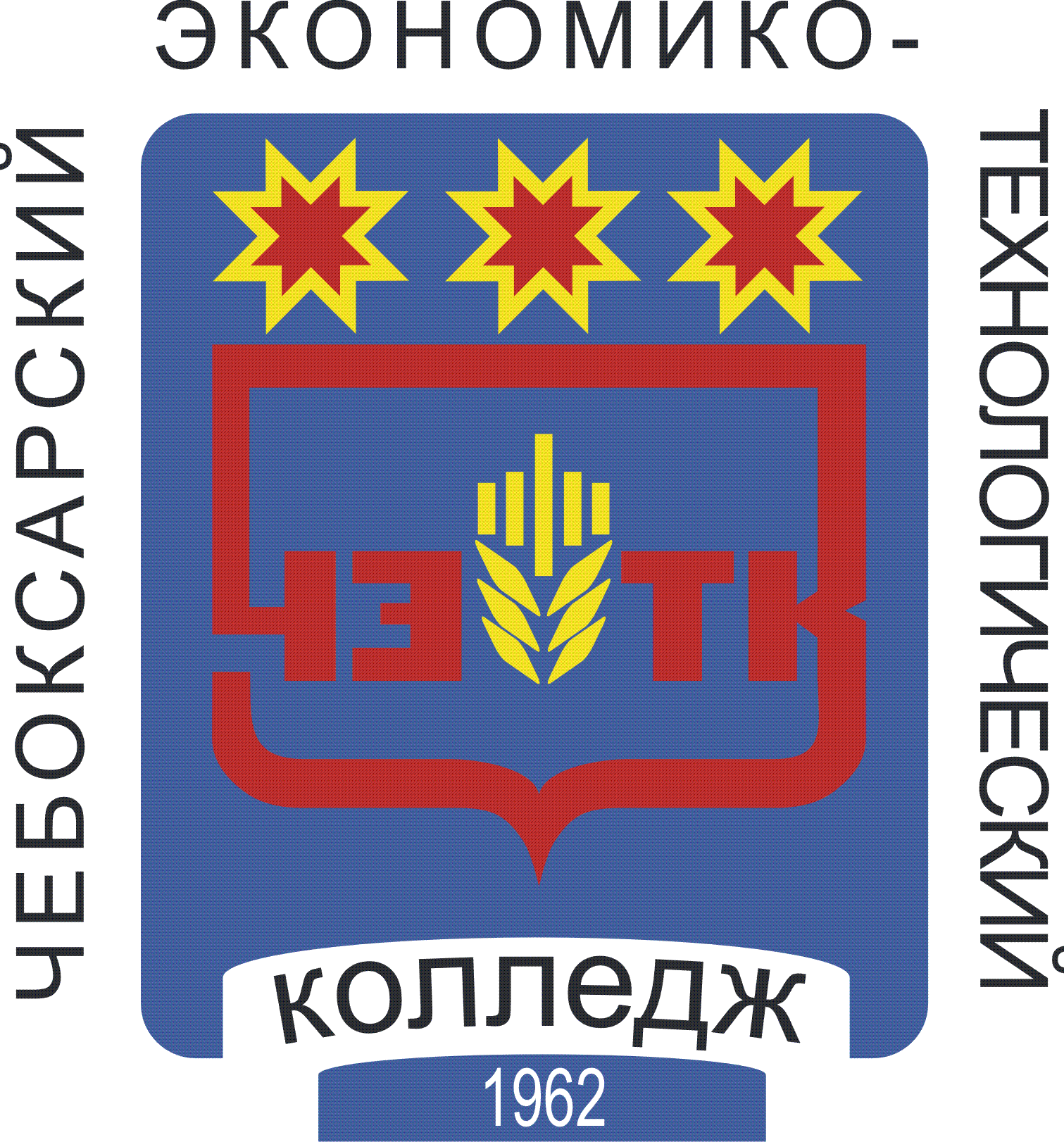 РАБОЧАЯ ПРОГРАММА УЧЕБНОЙ ДИСЦИПЛИНЫ
ОГСЭ. 02. ИСТОРИЯспециальностьсреднего профессионального образования20.02.04 Пожарная безопасностьЧебоксары 2022РАССМОТРЕНАна заседании ЦК гуманитарных дисциплинПротокол №____ от "___" __________2022 г.Председатель ЦК: __________ /Титова Е.В./СОДЕРЖАНИЕI. паспорт  ПРОГРАММЫ УЧЕБНОЙ ДИСЦИПЛИНЫ ИСТОРИЯ1.1. Область применения программыПрограмма учебной дисциплины История является частью основной профессиональной образовательной программы в соответствии с ФГОС по специальности 20.02.04 Пожарная безопасность1.2. Место дисциплины в структуре основной профессиональной образовательной программы:Учебная дисциплина История является дисциплиной общего гуманитарного и социально-экономического цикла дисциплин.1.3. Цели и задачи дисциплины – требования к результатам освоения дисциплины:Освоение содержания учебной дисциплины «История» обеспечивает достижение студентами следующих результатов:В результате освоения дисциплины обучающийся должен уметь:- ориентироваться в современной экономической, политической и культурной ситуации в России и мире;- выявлять взаимосвязь отечественных, региональных, мировых социально-экономических, политических и культурных проблем.В результате освоения дисциплины обучающийся должен знать: - основные направления развития ключевых регионов мира на рубеже веков (XX и XXI вв.);- сущность и причины локальных, региональных, межгосударственных, конфликтов в конце XX - начале XXI в.;- основные процессы (интеграционные, поликультурные, миграционные и иные) политического и экономического развития ведущих государств и регионов мира;- назначение ООН, НАТО, ЕС и других организаций и основные направления их деятельности;- о роли науки, культуры и религии в сохранении и укреплении национальных и государственных традиций;-  содержание и назначение важнейших правовых и законодательных актов мирового и регионального значения.Дисциплина история направлена на формирование общих компетенций:ОК 1. Понимать сущность и социальную значимость своей будущей профессии, проявлять к ней устойчивый интерес.ОК 2. Организовывать собственную деятельность, выбирать типовые методы решения профессиональных задач, оценивать их эффективность и качество.ОК 3. Принимать решения в стандартных и нестандартных ситуациях и нести за них ответственность.ОК 4. Осуществлять поиск и использование информации, необходимой для эффективного выполнения профессиональных задач, профессионального и личностного развития.ОК 5. Использовать информационно-коммуникационные технологии в профессиональной деятельности.ОК 6. Работать в коллективе и команде, эффективно общаться с коллегами, руководством, людьми, находящимися в зонах пожара.ОК 7. Брать на себя ответственность за работу членов команды (подчиненных), результат выполнения заданий.ОК 8. Самостоятельно определять задачи профессионального и личностного развития, заниматься самообразованием, осознанно планировать повышение квалификации.ОК 9. Ориентироваться в условиях частой смены технологий в профессиональной деятельности.1.4. Количество часов на освоение программы дисциплины:Максимальной учебной нагрузки обучающегося 58 часов, в том числе:обязательной аудиторной учебной нагрузки обучающегося   48 часов;самостоятельной работы обучающегося   10  часов.2. СТРУКТУРА И  СОДЕРЖАНИЕ УЧЕБНОЙ ДИСЦИПЛИНЫ2.1. Объем учебной дисциплины и виды учебной работы2.2. Тематический план и содержание учебной дисциплины ОГСЭ. 02 История3. условия реализации программы дисциплины3.1. Материально-техническое обеспечениеРеализация программы дисциплины требует наличия учебного кабинета истории.Оборудование учебного кабинета:- посадочные места по количеству студентов;- рабочее место преподавателя;- УМК история;- Учебно-методические пособия.Технические средства обучения:- мультимедийное оборудование,- проектор,- компьютер.3.2. Информационное обеспечение обученияОсновные источники:Артемов В.В., Лубченков Ю.Н. История для профессий и специальностей технического, естественно-научного, социально-экономического профилей: учебник для нач. и сред. Проф. Образования: в 2 ч. Ч.1 – М.: ИЦ Академия, 2018.Артемов В.В., Лубченков Ю.Н. История для профессий и специальностей технического, естественно-научного, социально-экономического профилей: учебник для нач. и сред. Проф. Образования: в 2 ч. Ч.2 – М.: ИЦ Академия, 2018.Дополнительные источники:Загладин Н.В. История. Конец XIX – начало XXI века: учебник для 11 кл. общеобразовательных учреждений. Базовый уровень / Н.В. Загладин, Ю.А. Петров. – М.: ООО «Русское слово – учебник», 2018.История России. 10 класс. В 3 ч. Ч.3. под ред. Торкунова А.В. – М., 2020История Чувашии новейшего времени. Кн.2. 1945 – 2005. – Чебоксары, 2009.Кириллов В.В. История России. Ч.2. XX век – начало XXI  века: учебник для среднего профессионального образования. – М., 2020 г.Пленков О.Ю. История новейшего времени для колледжей. – М., 2020.Интернет-ресурсы:Ресурсы WWW по истории России
http://www.history.ru/histr.htmРесурсы истории России XX века
http://www.history.ru/histr20.htmРесурсы по Всемирной истории
http://www.history.ru/histwh.htmРесурсы по истории стран СНГ
http://www.history.ru/histsng.htmРесурсы по истории российских регионов
http://www.history.ru/histrr.htmОбучающие и познавательные программы по истории 
http://www.history.ru/proghis.htmОбучающие программы по истории 
http://www.history.ru/proghis.htm4. КОНТРОЛЬ И ОЦЕНКА РЕЗУЛЬТАТОВ ОСВОЕНИЯ ДИСЦИПЛИНЫКонтроль и оценка результатов освоения учебного предмета осуществляется преподавателем в процессе проведения теоретических, практических занятий, тестирования, зачетов, дифференцированных зачетов, а также в ходе выполнения обучающимися индивидуальных заданий (индивидуальных проектов).Разработана в соответствии с требованиями Федерального государственного образовательного стандарта по специальности среднего профессионального образования 20.02.04 Пожарная безопасностьУТВЕРЖДЕНАПриказом №353 от "30" августа 2022г.Разработчик:Капранов А.В., преподаватель истории "___" ____________2022 г.стр.ПАСПОРТ ПРОГРАММЫ УЧЕБНОЙ ДИСЦИПЛИНЫ4СТРУКТУРА и содержание УЧЕБНОЙ ДИСЦИПЛИНЫ6условия реализации программы учебной дисциплины11Контроль и оценка результатов Освоения учебной дисциплины12Вид учебной работыОбъем часовМаксимальная учебная нагрузка (всего)58Обязательная аудиторная учебная нагрузка (всего) 48Самостоятельная работа обучающегося (всего)10в том числе:самостоятельная работа над курсовой работой (проектом)не предусмотреноподготовка сообщений, презентаций, рефератов, докладов и др.10Промежуточная аттестация в форме                                   дифференцированного зачета                             Промежуточная аттестация в форме                                   дифференцированного зачета                             Наименование разделов и темСодержание учебного материала, лабораторные и практические работы, самостоятельная работа обучающихсяСодержание учебного материала, лабораторные и практические работы, самостоятельная работа обучающихсяОбъем часовУровень освоенияВведение. Основы исторического знанияСодержание учебного материалаСодержание учебного материала21Введение. Основы исторического знания1Введение. Значение изучения истории. Проблема достоверности исторических знаний. Историческое событие и исторический факт. Виды исторических источников. Периодизация всемирной истории. Новейшая история и ее периодизация. 21Раздел1.Ускорение научно-технического развития в мире на рубеже веков6Тема 1.1.Информационное общество: предпосылки становления, основные черты.Содержание учебного материалаСодержание учебного материала21,2Тема 1.1.Информационное общество: предпосылки становления, основные черты.1Научно-техническая революция. Безработица. Биохимия, генетика. Медицина. Электроника и робототехника. Автоматизация и роботизация производства. Постиндустриальное общество и его характерные черты. Информационная экономика. Информационно-индустриальная модель. Информационные услуги. Персональный компьютер. Глобальные системы телекоммуникаций и интернет. Общие тенденции «информационного общества» и «информационной экономики» Изменения в социальной структуре: средний класс, маргинальные слои населения21,2Тема 1.1.Информационное общество: предпосылки становления, основные черты.1Самостоятельная работаСоставьте тезисы ответа по теме: «Личность и информационное общество: новые возможности и проблемы»21,2Тема 1.2. Глобализация жизни человечества и модернизация мировой экономикиСодержание учебного материалаСодержание учебного материала21,2Тема 1.2. Глобализация жизни человечества и модернизация мировой экономики1Процессы глобализации к конце XX – начале XXI вв. Транснациональные корпорации и интеграция экономик. ТНБ. Глобализация экономики. Положительные и негативные аспекты глобализации. Экономическая интеграция – важнейшая составляющая глобализационных процессов. Влияние глобализации на экономическое и социально- политическое развитие всех стран мира. Глобальные угрозы человечеству т поиски путей их преодоления.21,2Раздел II. Социально-экономическое и политическое развитие ведущих государств и регионов мира на рубеже  XX-XXI веков.281,2Тема 2.1. Политическая картина мира. Основные политические теченияСодержание учебного материалаСодержание учебного материала21,2Тема 2.1. Политическая картина мира. Основные политические течения1Политическая картина мира в начале XXI в. Крупнейшие государства. Основные политические течения. Консерватизм. Либерализм. Коммунизм. Социализм. Демократия. Анархизм. Национализм.21,2Тема 2.2.Кризисные явления в развитии СССР. ПерестройкаСодержание учебного материалаСодержание учебного материала21,2Тема 2.2.Кризисные явления в развитии СССР. Перестройка1Кризисные явления в развитии СССР. Перестройка в экономической сфере. Новое политическое мышление. Реформа политической системы.21,2Тема 2.3.Распад СССРСодержание учебного материалаСодержание учебного материала21,2Тема 2.3.Распад СССР1Углубление кризиса советского общества. Конфликт в межнациональных отношениях. Политический кризис в СССР. ГКЧП. Распад СССР. Образование СНГ. Российская федерация как правопреемница СССР.21,2Тема 2.4.Россия в 1990-е гг.Содержание учебного материалаСодержание учебного материала21,2Тема 2.4.Россия в 1990-е гг.Экономические реформы в Российской Федерации: цели и итоги преобразований. «Шоковая терапия» в экономике. Политический кризис 1993г. Президентская гонка 1996 г.  Новый этап либеральных реформ. Августовский кризис 1998 года и его преодоление. Чеченские кампании и их последствия. Думские выборы 1999 года, их результаты.21,2Тема 2.5.Россия в начале XXI в.Содержание учебного материалаСодержание учебного материала21,2Тема 2.5.Россия в начале XXI в.1Россия в начале XXI века. Приход к власти В. В. Путина. Преобразования в социально-экономической, правовой и политической сферах. Создание новой «вертикали власти». Изменение принципа формирования Совета Федерации. Государственная символика Российской Федерации. Закон о партиях. Общественная палата. Президентские выборы 2004, 2008, 2012, 2018 гг. Выборы в Государственную Думы. Д.А. Медведев. Основные проблемы развития Российской Федерации.21,2Тема 2.6.Изменения в административно-территориальном устройстве России в начале XXI в.Содержание учебного материалаСодержание учебного материала21,2Тема 2.6.Изменения в административно-территориальном устройстве России в начале XXI в.1Конституция Россия и высшие органы государственной власти. Административное-территориальное деление России. Укрупнение регионов. Федеральные округа и субъекты Российской Федерации.21,2Тема 2.7.США на рубеже XX-XXI вв.Содержание учебного материалаСодержание учебного материала21,2Тема 2.7.США на рубеже XX-XXI вв.1США на рубеже XX-XXI веков. У. Клинтон и его реформы. Выборы 1996г., 2000г. Дж. Буш. Трагические события 2001г. Иракская война. Евросоюз и США: сотрудничество и противоречия. Президенты Б. Обама, Д. Трамп, Д. Байден. Расовая проблема в США. Технологическое и экономическое лидерство США21,2Тема 2.7.США на рубеже XX-XXI вв.1Самостоятельная работа Подготовить презентацию на тему: США на рубеже XX-XXI веков.21,2Тема 2.8.Западная Европа на рубеже XX-XXI вв.Содержание учебного материалаСодержание учебного материала21,2Тема 2.8.Западная Европа на рубеже XX-XXI вв.1Страны Западной Европы на рубеже XX-XXI веков. ФРГ и ГДР: объединение и его последствия. Первые общегерманские выборы. Экономическая реконструкция. Кризис социального государства. 1994г.- год «супервыборов» Г. Коль, Г. Шредер, А. Меркель. Особенности развития Великобритании. Дж. Мейджор. Э. Блэр.  Конституционная реформа Англии. Выход Великобритании из Евросоюза.Развитие постиндустриального информационного общества во Франции. Жак Ширак. Н. Саркози, Ф. Олланд. Э Макрон. Европейская интеграция. Евросоюз. Миграционный вопрос.21,2Тема 2.8.Западная Европа на рубеже XX-XXI вв.1Самостоятельная работаСоздание презентации по истории одного из государств Западной Европы на выбор (конец XX – начало XXI вв.)21,2Тема 2.9.Восточная Европа на рубеже XX-XXI вв. Содержание учебного материалаСодержание учебного материала21,2Тема 2.9.Восточная Европа на рубеже XX-XXI вв. 1Преобразования в Восточной Европе. Бархатные революции. Падение коммунистических режимов. Процесс демократизации. Приватизация. Распад Чехословакии и Югославии. Солидарность. Л. Валенса. В. Гавел. Война в Югославии. Проблема Косово.21,2Тема 2.10.Китай и его роль в современном миреСодержание учебного материалаСодержание учебного материала21,2Тема 2.10.Китай и его роль в современном мире1Общая характеристика государства. Реформы Д. Сяопина и начало экономического чуда. Проблема Тайваня. Присоединение Гонконга. Политическая система. Олимпийские игры 2008 г. Торговые войны с США.21,2Тема 2.11.Процессы модернизации в странах Азии, Латинской Америке и Африке.Содержание учебного материалаСодержание учебного материала21,2Тема 2.11.Процессы модернизации в странах Азии, Латинской Америке и Африке.Проблемы модернизации и итоги развития стран Азиатского региона. Модернизация и культурно - цивилизационные традиции в странах Азии. От «социалистической ориентации» к рыночно- частнособственническим отношениям и многопартийности. Развитие процесса глобализации в условиях продолжающейся научно – технической революции. Утверждение режимов представительной демократии в Латинской Америке. Политика модернизации в Мексике, Венесуэле. Особенности модернизации в Чили. Экономические реформы Фиделя Кастро и его окружения. Куба после распада СССР.  Две тенденции поведения латиноамериканских республик. Южноамериканский общий рынок. Э. Моралес У. Чавес. Протесты в Венесуэле. Африка на современном этапе. Вооруженные конфликты на континенте.21,2Тема 2.12.Исламский мир на рубеже вековСодержание учебного материалаСодержание учебного материала21,2Тема 2.12.Исламский мир на рубеже веков1Ислам – одна из крупнейших мировых религий. Страны исламского мира и их особенности. Арабо-израильские войны и попытки урегулирования на Ближнем Востоке. Палестинская проблема. Модернизация в Турции и Иране. Исламская революция в Иране. Кризис в Персидском заливе и войны в Ираке. С. Хуссейн. «Арабская весна» и ее последствия. ИГИЛ – запрещенная в России террористическая организация.21,2Раздел 3.Международные отношения, войны и локальные конфликты14Тема 3.1.Современное международное положение.Содержание учебного материалаСодержание учебного материала21,2Тема 3.1.Современное международное положение.1Проблема «однополярного мира». Большая семерка. Большая двадцатка. Причины объединения стран Европы. Основные противоречия между странами. Процесс милитаризации. Программа модернизации всех видов вооружений в США. Евросоюз и США. Проблема разоружения. Договоры: ПРО, ОСВ-1, ОСВ-2, СНВ-1, и их результаты. Международный терроризм – глобальная проблема современности. Программа помощи слаборазвитым странам- одно из направлений борьбы с международным терроризмом.21,2Тема 3.2.ООН, НАТО, ЕС: структура, цели и основные направления деятельностиСодержание учебного материалаСодержание учебного материала21,2Тема 3.2.ООН, НАТО, ЕС: структура, цели и основные направления деятельности1Задачи ООН. Устав ООН. Порядок приема государств в члены ООН. Главные органы ООН (Генеральная Ассамблея, Совет безопасности, Экономический и социальный совет, Совет по опеке, Международный суд ООН, Секретариат ООН) и их полномочия. Законодательные и правовые акты принятые ООН. Цель создания НАТО. Состав НАТО. Порядок вступления и выхода. Высшие органы Североатлантического блока (Сессии Совета НАТО и Комитет военного планирования). Расширение НАТО. Новая концепция НАТО. Европейский Союз (ЕС). Цели и принципы. Условия и порядок принятия в состав ЕС новых членов.21,2Тема 3.3.Локальные, региональные и межгосударственные конфликты на рубеже вековСодержание учебного материалаСодержание учебного материала21,2Тема 3.3.Локальные, региональные и межгосударственные конфликты на рубеже веков1Трехъярусная типологическая модель конфликтов в «третьем мире». Конфликт между Востоком и Западом. Развитые страны и страны «третьего мира» (США и Гаити, 1994 г.). Ближневосточные конфликты. Агрессия Ирака против Кувейта (1990-1991г.г.). Конфликты на Балканах: распад Югославии, межэтнические конфликты в Боснии и Герцеговине, между сербами и албанцами в Косово и Метохии. США- Ирак и др. Внутригосударственные войны: причины и пути решения. Война в Сирии и в Афганистане.21,2Тема 3.4.Национальные и религиозные конфликты на пространстве бывшего СССР в конце XX- начале XXI вв.Содержание учебного материалаСодержание учебного материала21,2Тема 3.4.Национальные и религиозные конфликты на пространстве бывшего СССР в конце XX- начале XXI вв.1Распад единого государства и обострение национального вопроса. Русский вопрос в Прибалтике. Конфликт в Приднестровье. Вооруженный конфликт на Северном Кавказе. Война Грузии и Абхазии. Вторжение Грузии в Южную. Осетию в 2008 г. Проблема Нагорного Карабаха. Национальные конфликты в Средней Азии. Вооруженный конфликт на Донбассе.21,2Тема 3.4.Национальные и религиозные конфликты на пространстве бывшего СССР в конце XX- начале XXI вв.1Самостоятельная работаПодготовить реферат по теме: Национальные конфликты на постсоветском пространстве в 1990-е годы21,2Тема 3.5.Национально-государственные интересы России в миреСодержание учебного материалаСодержание учебного материала21,2Тема 3.5.Национально-государственные интересы России в мире1Новая концепция внешней политики. Многополярная система международных отношений. Национальные интересы России и их защита. Отношения с традиционными внешнеполитическими партнерами. СНВ-1. СНВ-2. Россия-  НАТО. Программа «Партнерство во имя мира». Россия и расширение НАТО на Восток. Россия и США. Россия и Европейский Союз. Россия и страны арабского мира, Африки и Латинской Америки. Новая восточная политика (Индия, Вьетнам, Монголия, Китай)21,2Тема 3.6.Россия и страны ближнего зарубежья. СНГСодержание учебного материалаСодержание учебного материала21,2Тема 3.6.Россия и страны ближнего зарубежья. СНГ1Россия и страны ближнего зарубежья. СНГ. Устав СНГ. Исполнительный секретариат СНГ. Совет коллективной безопасности. Объединенная система противовоздушной обороны. Таможенный союз. Межгосударственные отраслевые органы (Комитет по научно- технологическому развитию). Объединенная система противовоздушной обороны. Россия и Украина. Россия и Республика Беларусь.21,2Раздел 4. Культура на рубеже XX-XXI вв.8Тема4.1.Основные направления развития культуры в мире на рубеже веков. Содержание учебного материалаСодержание учебного материала21,2Тема4.1.Основные направления развития культуры в мире на рубеже веков. Научно-технический прогресс и культура. НТР и изменения в образе жизни людей. Системы общественных и духовных ценностей. Материальная и духовная культура. Техника и духовный мир человека. Техника и экология. Технологическая революция (технологии, немеханические технологии, композиционные материалы). Информационная революция. Влияние субкультуризации этнических общностей на формирование целостной этнической культуры. Биологически- потребительски-информационный уровень формирования массовой культуры. Влияние американской культуры на другие культуры.21,2Тема 4.2.Российская культура на рубеже XX-XXI вв.Содержание учебного материалаСодержание учебного материала21,2Тема 4.2.Российская культура на рубеже XX-XXI вв.1Влияние рыночной экономики на развитие культуры. Пути дальнейшего культурного развития. Роль государства в сохранении культурно-исторического, национального наследия. Проблемы развития национальной культуры на современном этапе и пути их решения. Процесс культурных заимствований. Роль системы грантов в науке. Негосударственные структуры в области школьного и высшего образования.21,2Тема 4.2.Российская культура на рубеже XX-XXI вв.1Самостоятельная работа Исследовательская работа на тему: «Духовная жизнь российского общества на рубеже XX-XXI вв».21,2Тема 4.3.Религия, сохранение традиционных ценностей и церковь и свобода выбора в современном миреСодержание учебного материалаСодержание учебного материала21,2Тема 4.3.Религия, сохранение традиционных ценностей и церковь и свобода выбора в современном мире1Крупнейшие религиозные конфессии в современном мире. Соотношение численности. Атеизм и материализм в современном обществе. Свобода вероисповедание. Религиозный фундаментализм Традиционные ценности в быстроменяющемся мире. Свобода выбора. Толерантность. Политкорректность. Оскорбление чувств верующих.21,2ВСЕГО58Результаты обучения(освоенные умения, усвоенные знания)Основные показатели оценки результатауметь:ориентироваться в современной экономической, политической и культурной ситуации в России и миреклассифицирует исторические события:а) по указанному признаку;б) определяет основание самостоятельновыявлять взаимосвязь отечественных, региональных, мировых социально-экономических, политических и культурных проблем- сравнивает исторические события и явления,- характеризует социально-экономические, политические и культурные проблемы в России и мирезнать:  основные направления развития ключевых регионов мира на рубеже веков (XX и XXI вв.)- показывает последовательность возникновения и развития исторических явлений- излагает суждения об особенностях исторического пути России, ее месте в мировом сообществесущность и причины локальных, региональных, межгосударственных, конфликтов в конце XX - начале XXI вв.-  высказывает суждения о сущности и причинах различных конфликтов в России и миреосновные процессы (интеграционные, поликультурные, миграционные и иные) политического и экономического развития ведущих государств и регионов мираназначение ООН, НАТО, ЕС и других организаций и основные направления их деятельности- соотносит единичные исторические факты и общие явления, процессы- показывает типы, функции, виды и признаки международных организацийо роли науки, культуры и религии в сохранении и укреплении национальных и государственных традиций: - показывает роль науки, культуры, религии в сохранении и укреплении национальных традицийсодержание и назначение важнейших правовых и законодательных актов мирового и регионального значения-анализирует и сравнивает правовые и законодательные акты мирового и регионального значенияФормулируемые компетенции(общие компетенции)  Основные показатели оценки результатаОК 1. Понимать сущность и социальную значимость своей будущей профессии, проявлять к ней устойчивый интерес.Изучает специальную литературу,  и современные научные разработки в области будущей профессиональной деятельностиОК 2. Организовывать собственную деятельность, выбирать типовые методы решения профессиональных задач, оценивать их эффективность и качество.Планирует свою деятельность в рамках заданных  информационных технологий.Определяет стратегию решения проблемы, разбивает поставленную цель на задачи. Проводит контроль реализации плана деятельностиОК 3. Принимать решения в стандартных и нестандартных ситуациях и нести за них ответственность.Делает выводы и принимает решения в условиях неопределенностиАнализирует рабочую ситуацию в соответствии с заданными критериями, указывая на соответствие (несоответствие) эталонной ситуацииОК 4. Осуществлять поиск и использование информации, необходимой для эффективного выполнения профессиональных задач, профессионального и личностного развития.Планирует информационный поискВладеет способами систематизации информацииИнтерпретирует полученную информацию в контексте своей деятельностиОК 5. Использовать информационно-коммуникационные технологии в профессиональной деятельности.Использует информационные технологии как  средство повышения эффективности  собственной деятельности и профессионального саморазвитияОсуществляет обмен информации с использованием современного оборудования и программного обеспечения, в том числе на основе сетевого взаимодействияОК 6. Работать в коллективе и команде, эффективно общаться с коллегами, руководством, людьми, находящимися в зонах пожара.Распределяет объем работы среди участников коллективного проекта  (лабораторной работы, исследовательской работы и т.п.).Справляется с кризисами взаимодействия совместно с членами  группы (команды)ОК 7. Брать на себя ответственность за работу членов команды (подчиненных), результат выполнения заданий.Проводит объективный анализ и указывает субъективное значение результатов деятельностиОсознает степень персональной ответственности за результат выполнения заданий, прогнозирует последствия принятого решенияОК 8. Самостоятельно определять задачи профессионального и личностного развития, заниматься самообразованием, осознанно планировать повышение квалификации.Готовит сообщения, презентации для профессионального и личностного развития. Использование сайтов Интернета и подбор информации по учебной дисциплине.ОК 9. Ориентироваться в условиях частой смены технологий в профессиональной деятельности.Выбирает эффективные технологии и рациональные способы выполнения профессиональных задачВладеет разнообразными методами (в том числе инновационными) для осуществления профессиональной деятельности на уровне технологического процесса.